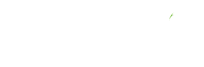 IMPORTANT INFORMATION:Minimum order is 10 garments. Orders of less than 10 will be subject to a fee of £10+VAT.Provide the names as you want them to appear, please ensure correct spelling and capitalisation.Please note: Our Leavers Garments are our special range and different to our core garments.      Please use the sizing guides below.The ‘adult size’ Hoodie has longer arm/body length and will come with draw strings.You are entitled to two edits to your leavers design before a £10+VAT fee is applied per change.Please email the completed form to info@schooltrends.co.ukCONTACT DETAILSSTEP ONE: Please compile the list of names which you would like on your leavers garments Please send your list of names in a separate word document.Please note we cannot accept scans, register copies or handwritten names.Please sign below to agree that, to your best knowledge, the names you have provided to us are exactly as you want them to appear within your Leaver’s design, e.g. first name/surname order, nicknames, capitalisation, spelled correctly etc. Please be aware that you are only entitled to two edits before a £10+VAT fee is applied per change and all edits will result in a longer turnaround time on your order.Print Name:...........................................................  Signature:......................................................................STEP TWO: Select your chosen designLEAVERS 2024 DESIGNS -Please note that names may need to be repeated to ensure a good fit. Where possible this will be done evenly.EXTRAS: Do you require your school logo?All prices exclude VAT.VAT will be applied where appropriate.STEP THREE: Select your chosen back print colour:If you select Black, Bottle, Charcoal or Navy coloured garments then we will apply a white print to ensure the print is visible.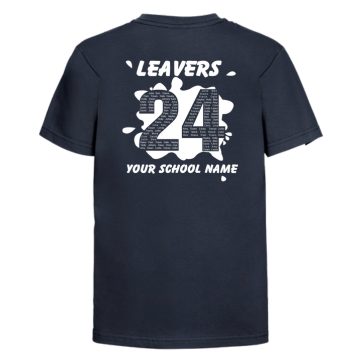 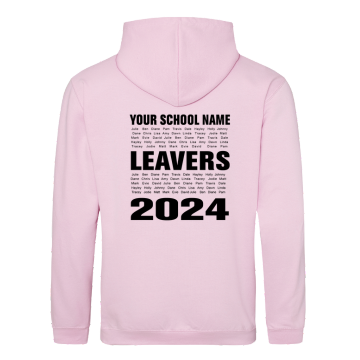 STEP FOUR: Choose your leavers garments, you can mix styles, sizes and colours.PLEASE NOTE – SIZING IS DIFFERENT TO PREVIOUS LEAVERS ITEMSTHE LEAVERS HOODIE 						THE LEAVERS SWEATSHIRT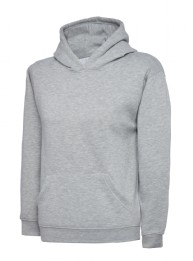 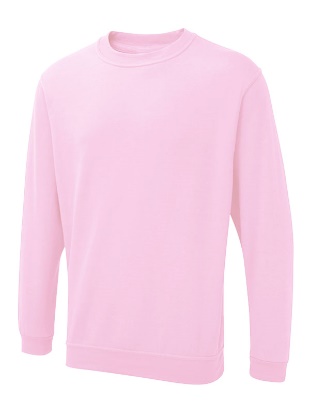 Hoodie and Sweatshirt size chartTHE LEAVERS T-SHIRT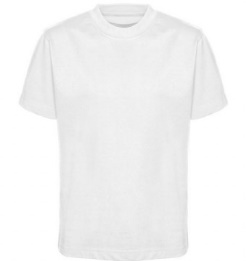 T-shirt size chart All prices exclude VAT. VAT will be applied where applicable.All prices exclude VAT. VAT will be applied if appropriate.STEP FOUR: Choose your leavers garments, sizes and colours.Please remember to consider your chosen design and back print colour. You can mix garment styles, sizes and colours.PLEASE EMAIL THIS COMPLETED FORM TO INFO@SCHOOLTRENDS.CO.UKOTHER INFORMATION:Upon receipt of the completed form, we may contact you if we have any queries regarding your submission. We will then produce your design within 7 working days and send it to you for approval.It is your responsibility to check that all names are correct, and to return the approval form back to us as quickly as possible. Should the design require any edits the turnaround per edit is generally 7 working days, so accuracy of names is key to avoid delays on your order.When you receive an edited design for approval you will need to re-check all names again as edits generally require other names to be moved around.Please note a £10+VAT fee will be applied for more than 2 edits to your leavers design.Once the approval form is received by us your order will be delivered within 21 days.Your NameSchool Name and AddressSchool Name and AddressPostcodeContact NumberEmail Address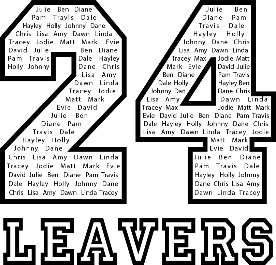 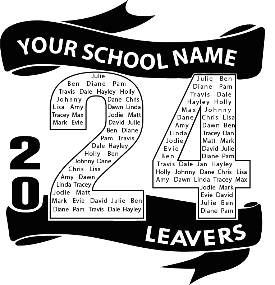 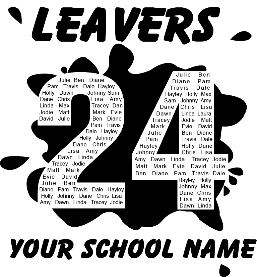 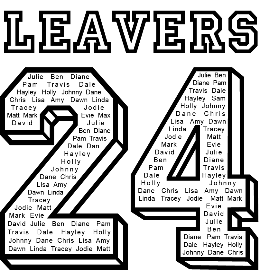 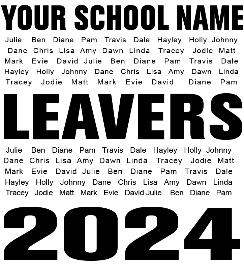 LD1 namesLD2LD3LD4 namesLD5LD1 blankBlank for your pupils to sign at school or for late ordersBlank for your pupils to sign at school or for late ordersLD4 blankPriceRequired?School Logo Left Chest£2.00CHILD£13.75ADULT£16.00CHILD£17.00ADULT£19.00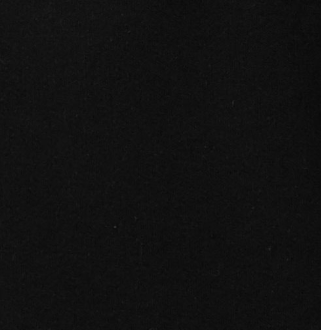 Black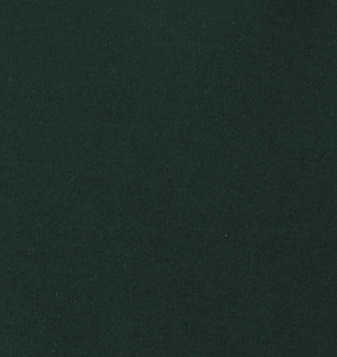 Bottle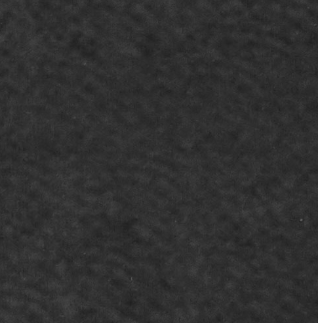 Charcoal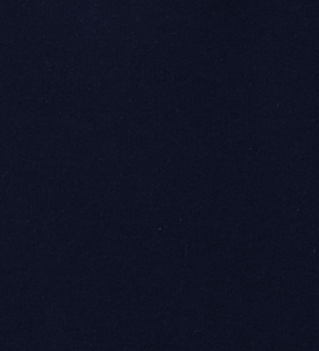 Navy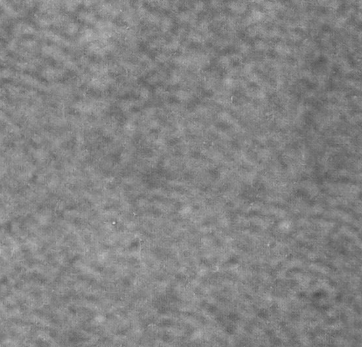 Heather Grey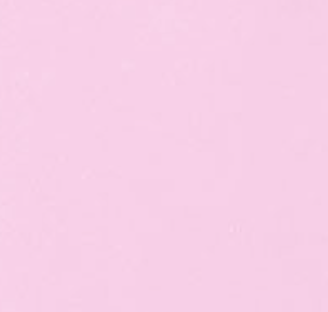 Pink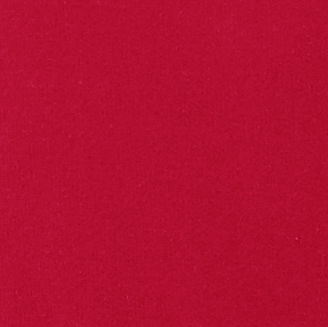 Red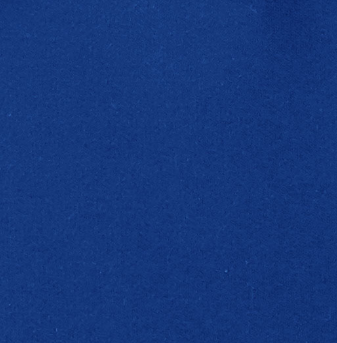 RoyalChild3-4Child 5-6Child7-8Child9-10Child11-13AdultXSAdult SAdultMAdultLAdultXLAdultXXLChest to Fit24-26”26-28”28-30”30-32”32-34”36-38”38-40”40-42”42-44”44-46”46-48”CHILD£10.75ADULT£11.75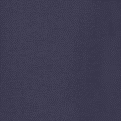 Navy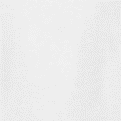 WhiteChild 3-4Child 4-5Child 5-6Child 6-7Child 7-8Child 9-10Child 11-12Adult XSAdult SAdult MAdult LAdult XLChest to Fit22”24”26”28”30”32”34”36”38”40”42”44”Garment TypeColourSizeQuantityHoodiePinkS10